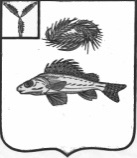 АДМИНИСТРАЦИЯПЕРЕКОПНОВСКОГО МУНИЦИПАЛЬНОГО ОБРАЗОВАНИЯЕРШОВСКОГО МУНИЦИПАЛЬНОГО РАЙОНА САРАТОВСКОЙ ОБЛАСТИПОСТАНОВЛЕНИЕот 18.10.2019 года								    № 58/1Об утверждении отчета об исполнениибюджета Перекопновского муниципального образования Ершовского муниципального района Саратовской области за 3 квартал 2019 годаВ соответствии с подпунктом 5 статьи 264 Бюджетного Кодекса РФ, руководствуясь Уставом Перекопновского муниципального образования администрация  Перекопновского муниципального образования Ершовского муниципального района Саратовской области ПОСТАНОВЛЯЕТ:1.Утвердить отчет об исполнении бюджета Перекопновского муниципального образования за 3 квартал 2019 года по доходам в сумме 3017,9 тыс. рублей (уточненный годовой план 5910,1 тыс. рублей) что составляет 51,0  % исполнения бюджета, и по расходам в сумме, 3016,6 тыс. рублей (уточненный годовой план 6098,9 тыс. рублей) что составляет 49,4 %, согласно приложению № 1 и № 2.2.Настоящее постановление вступает в силу со дня его официального обнародования и разместить на официальном сайте администрации Ершовского муниципального района Саратовской области в сети «Интернет» (http://ershov.sarmo.ru).Глава Перекопновского МОЕршовского муниципального района Саратовской области						          	Е.Н.ПисареваПриложение к постановлению администрации Перекопновского муниципального образования Ершовского муниципального района Саратовской областиот 18.10.2019 г.  № 58/1О  Т  Ч  Ё  Тоб исполнении бюджетаПерекопновского муниципальногообразованияЕршовского муниципального района Саратовской областина  1 октября  2019  года1. Доходы бюджета2. Расходы бюджетаПриложение № 1к постановлению администрации Перекопновского муниципального образования Ершовского муниципального района Саратовской областиот 29.04.2020 г.  № 16Отчетоб исполнении бюджета Перекопновскогомуниципального образования на 1апреля 2020 года1. Доходы бюджетаГлава Перекопновского МОЕршовского муниципального районаСаратовской области				    	                             Е.Н. ПисареваПриложение № 2к постановлению администрации Перекопновского муниципального образования Ершовского муниципального района Саратовской областиот 18.10.2019 г.  № 58/12. Расходы бюджетаГлава Перекопновского МОЕршовского муниципального районаСаратовской области							          Е.Н. Писареванаименованиепоказателякодстрокикоддохода по бюджетнойклассификацииутвержден-ные бюджетные назначения.исполнено на01.10.2019г%исполнениядоходы бюджета – всегов том числе:0105910,13017,851,0Налог на доходы физических лиц с доходов, источником которых является налоговый агент, за исключением доходов, в отношении которых исчисление и уплата налога осуществляются в соответствии со статьями 227, 2271и 228 Налогового Кодекса РФ011182 10102010 01 0000 110385,0181,047,0Налог на доходы физических лиц с доходов, полученных физическими лицами в соответствии со статьей 228 Налогового кодекса РФ012182 10102030 01 0000 1100,02,40,0Единый сельскохозяйственный налог014182 10503010 01 0000 11043,944,1100,4Налог на имущество физических лиц, взимаемый по ставкам, применяемым к объектам налогообложения, расположенным в границах межселенных территорий015182 10601030 10 0000 11085,044,252,0Земельный налог с организаций, обладающих земельным участком, расположенным в границах сельских поселений016182 10606033 10 0000 110495,4267,053,8Земельный налог с физических лиц, обладающих земельным участком, расположенным в границах сельских поселений017182 10606043 10 0000 1101794,3493,627,5Государственная пошлиназа совершение нотариальных действий должностными лицами органов местного самоуправления, уполномоченными всоответствии с законодательными актами РФ на совершение нотариальных действий018730 10804020 01 0000 11015,024,5163,3Доходы от сдачи в аренду имущества, находящегося в оперативном управлении органов управления муниципальных районов и созданных ими учреждений (за исключением имущества муниципальных бюджетных и автономных учреждений)019730 11105035 10 0000 12020,826,9129,3Доходы от реализации иного имущества, находящегося в собственности муниципальных районов ( за исключением имущества муниципальных бюджетных и автономных учреждений, а также имущества муниципальных унитарных предприятий, в том числе казенных)020730 11402053 10 0000 4100,0401,80,0Денежные взыскания (штрафы), установленные законами субъектов РФ за несоблюдение муниципальных правовых актов, зачисляемых в бюджеты поселений021730 11651040 02 0000 14038,271,6187,4Дотации бюджетам сельских поселений на выравнивание бюджетной обеспеченности022730 20215001 10 0004 15094,269,573,7Субсидии бюджетам сельских поселений на вырывание бюджетной обеспеченности за счет субвенции из областного бюджета023730 20225576 10 0000 150630,8189,229,9Субсидия бюджетам городских поселений области на реализацию проектов развития муниципальных образований области, основанных на местных инициативах024730 20229999 10 0079  150500,0500,0100,0Субвенции на осуществление первичного воинского учета на территориях, где отсутствуют военные комиссариаты025730 20235118 10 0000 150207,3144,669,7Межбюджетные трансферты, передаваемые бюджетам сельских поселений из бюджета муниципального района на осуществление части полномочий по решению вопросов местного значения в соответствии с заключенными соглашениями на выравнивание возможностей местных бюджетов026730 20240014 10 0013 1501394,6351,825,2Прочие безвозмездные поступления отнегосударственных организаций в бюджеты муниципальных районов027730 20405099 10 0073 150165,0165,0100,0Прочие безвозмездные поступления в бюджеты муниципальных районов028730 20705030 10 0000 15040,640,6100,0Наименование показателянаименованиекодстрокикодрасхода по бюджетнойклассификацииУтвержденныебюджетныеназначенияисполнено на 01.10.2019%исполненияНаименование показателянаименованиекодстрокикодрасхода по бюджетнойклассификацииУтвержденныебюджетныеназначенияисполнено на 01.10.2019ВСЕГО РАСХОДОВ2006098,93016,549,4Заработная плата201730 0104 4130002200 121 211844,9542,764,2Начисления на выплаты по оплате труда202730 0104 4130002200 129 213255,2147,157,6Услуги связи 203730 0104 4130002200 242 22140,022,857,0Работы, услуги по содержанию имущества204730 0104 4130002200 242 2256,06,0100,0Коммунальные услуги205730 0104 4130002200 244 22340,06,716,7Работы, услуги по содержанию имущества206730 0104 4130002200 244 22584,738,345,2Прочие работы услуги207730 0104 4130002200 244 2267,46,283,7Страхование208730 0104 4130002200 244 2272,62,6100,0Увеличение стоимости основных средств209730 0104 4130002200 244 31036,34,311,8Увеличение стоимости горюче-смазочных материалов210730 0104 4130002200 244 34399,666,566,7Увеличение стоимости прочих оборотных запасов (материалов)211730 0104 4130002200 244 34658,135,360,7Налоги, пошлины и сборы212730 0104 4130006100 851 2912,92,896,5Налоги, пошлины и сборы213730 0104 4130006100 852 2911,80,844,4Налоги, пошлины и сборы214730 0104 4130006100 852 2916,03,965,0Увеличение стоимости основных средств215730 0104 77410172600 244 310500,0500,0100,0Увеличение стоимости основных средств216730 0104 77101S2600 24403105,55,499,8Перечисления другим бюджетам бюджетной системы РФ217 730 0104 9610003010 540 25125,919,575,2Иные выплаты текущего характера организациям218730 0111 7730100001 870 2973,00,00,0Прочие работы, услуги219 730 0113 4400006600 244 22685,153,662,9Заработная плата220730 0203 9020051180 121 211140,1109,878,3Начисления на выплаты по оплате труда221730 0203 9020051180 129 21360,628,947,6Увеличение стоимости прочих оборотных запасов (материалов)222730 0203 9020051180 244 3466,65,887,8Увеличение стоимости основных средств223730 0409 7810010100 244 310100,00,00,0Работы, услуги по содержанию имущества224730 0409 7820010212 244 2251291,6251,819,4Прочие работы, услуги225 730 0502 7260001100 244 2262,92,9100,0Прочие работы, услуги226730 0503 84000011110244 226152,210,16,6Увеличение стоимости основных средств227730 0503 8910201100 244 31060,00,00,0Работы, услуги по содержанию имущества228730 0502 7260072100 243 225630,8189,229,9Работы, услуги по содержанию имущества229730 0502 72600S2110 243 225100,0100,0100,0Работы, услуги по содержанию имущества230730 0502 72600S2120 243 22540,640,6100,0Работы, услуги по содержанию имущества231730 0502 72600S2130 243 225165,0165,0100,0Прочие работы, услуги232730 0503 8400001111 244 226250,78,931,5Прочие работы, услуги233730 0503 8400001113 244 226133,50,00,0Пенсии, пособия, выплачиваемые работодателями, нанимателями бывшим работникам234730 1001 8020101111 312 26438,425,666,6Заработная плата235741 0102 4110002000 121 211630,0419,966,6Начисления на выплаты по оплате труда236741 0102 4110002000 129 213190,0121,163,7Иные выплаты текущего характера организациям237741 0103 4110002200 853 2971,71,7100,0